June 2010This distribution contains change pages for patch MD*1.0*21 of the Clinical Procedures 1.0 User Manual.The change pages for CP Patch 21, should be inserted after the change pages for CP Patch 11: File Name:	Patch:MD_1_P21_UM.PDF	MD*1.0*21Patch MD*1.0*21 pages:Replace Pages:	With Pages:Title page	Title pageRevision History	Revision HistoryTable of Contents	Table of Contents4-1 to 4-20	4-1 to 4-265-25 to 5-26	5-25 to 5-286-1 to 6-6	6-1 to 6-67-1 to 7-2	7-1 to 7-6Add Pages 8-1 to 8-2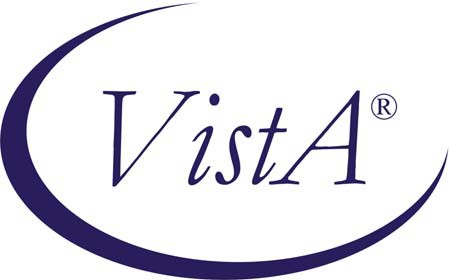 CLINICAL PROCEDURES USER MANUALVersion 1.0April 2004Revised June 2010Department of Veterans Affairs Office of Information & Technology Office of Enterprise DevelopmentRevision History1 Patch MD*1.0*2 July 2004 Patch 2 release added.2 Patch MD*1.0*10 March 2005 Patch 10 release added.3 Patch MD*1.0*4 September 2006 Patch 4 release added.4 Patch MD*1.0*14 March 2008 Patch release added.5 Patch MD*1.0*11 June 2009 Patch release added.6 Patch MD*1.0*21 June 2010 Patch release added.Table of ContentsTable of ContentsClinical Procedures Process, Part 2This chapter describes the process to follow for completing clinical procedures. (This chapter uses the example of completing a colonoscopy to describe the Clinical Procedures process.) Be sure to follow the required steps in sequential order. You can do the optional steps as needed.Complete the Procedure. RequiredEnter an Interpretation into the TIU note. RequiredEnter Encounter information. Required for workload countsSign off. RequiredView Clinical Procedures results. OptionalLink consent forms and images to Clinical Procedures documents. OptionalCompleting the ProcedureTo complete the procedure, you need to enter the interpretation into the TIU note, enter encounter information, and sign off. In this example, the colonoscopy study is being completed.Entering the interpretation into the TIU NoteLogon to CPRS. The Patient Selection screen is displayed, Figure 4-1.Clinical Procedures Process, Part 2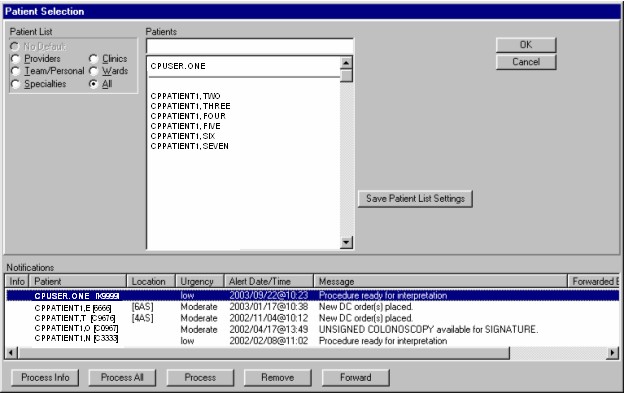 Figure 4-1In the Notifications box at the bottom of the screen, patients are listed with “Procedure ready for interpretation”.Click Process Info if you want to process an informational alert (see left column under Notifications, Figure 4-1).Click Process All if you want to process all of the items listed.Click Process if you want to process an item through the Consults tab.Click Remove if you want to remove an item from the list.Click Forward if you want to forward the item to another person.As part of this example, the patient, CPPATIENT, ONE, is selected. To view results through Consults, click Process. The Consults tab is displayed.Clinical Procedures Process, Part 2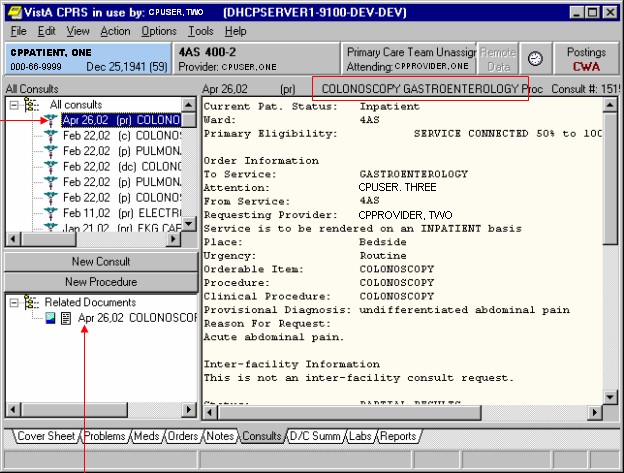 Note the image and note document within the Related Documents window (Figure 4-2).The consult procedure now has a status of partial results (pr). The CP document has the TIU note title.Click the CP title in the Related Documents window. The CP document is displayed in the right window, Figure 4-3.Clinical Procedures Process, Part 2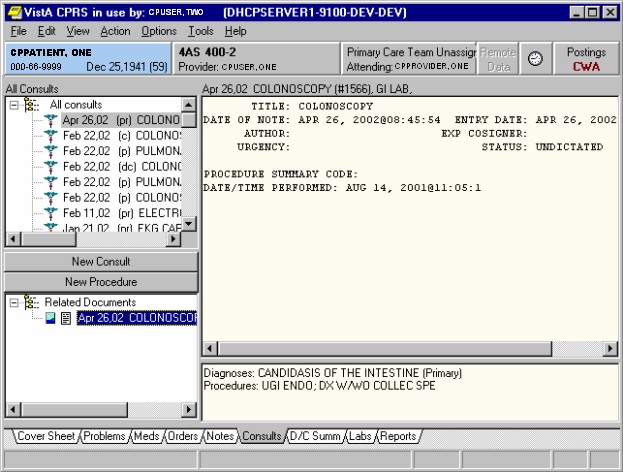 Figure 4-3The Author is not defined, Figure 4-3. This note is automatically created when the instrument result is sent and submitted and an author does not exist. The Interpreter who is interpreting the result is the default Author. The status of the document is always UNDICTATED when the results are ready for interpretation.To select the results that you want to interpret, choose Action > Consult Results >Complete/Update Results, Figure 4-4.Clinical Procedures Process, Part 2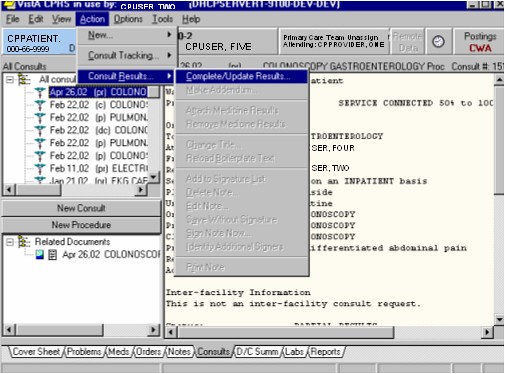 Figure 4-4Note: To interpret the result, select the Complete/Update Results option. The Enter Required Fields dialog box is displayed, Figure 4-5. The interpreter’s name displays by default in the Author field.Clinical Procedures Process, Part 2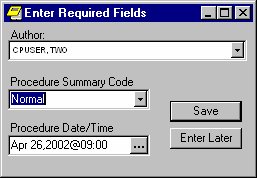 Figure 4-5Select the appropriate Procedure Summary Code from the list (Figure 4-5). The Procedure Summary Codes include Abnormal, Normal, Borderline, and Incomplete.Enter a Procedure Date/Time. Depending on the instrument, the Procedure Date/Time is passed in the HL7 message from the instrument. As the interpreter, you can accept the default. If the instrument does not pass the Procedure Date/Time, the interpreter has to enter a Procedure Date/Time.The Procedure Summary Code and Procedure Date/Time are required fields for the initial note that you are editing.If you close the Enter Required Fields dialog box without entering the requested information, CPRS prompts the interpreter again.Any subsequent note created on the same procedure after this initial note does not require the Procedure Summary Code and Procedure Date/Time fields. The fields are optional on subsequent notes.Clinical Procedures Process, Part 2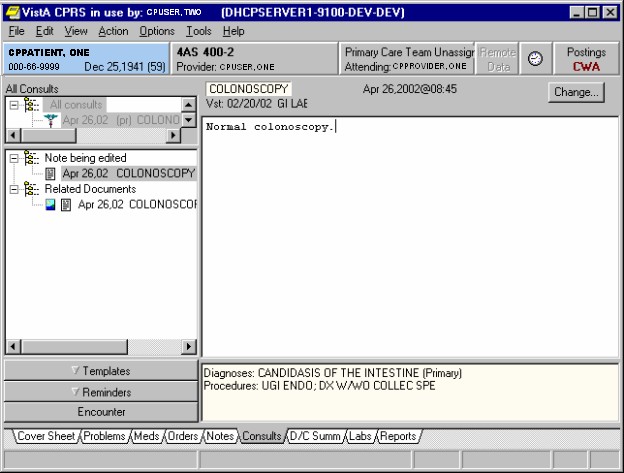 Figure 4-6Enter an interpretation in the space on the right side of the screen for the highlighted (current) consult procedure (Figure 4-6).Entering Encounter InformationYou can now enter encounter form information.To enter the encounter information and complete the consult procedure, you must selectAction > Consult Results > Sign Note Now.You can also select the Encounter drawer (Figure 4-6) to enter encounter information.Clinical Procedures Process, Part 2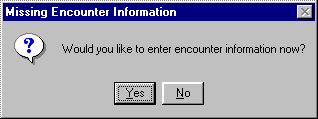 Figure 4-7This window (Figure 4-7) asks if you want to enter encounter information now. Figure 4-7 is displayed depending on how CPRS parameters are set. See the Implementation Guide for information on defining CPRS parameters.Click Yes to enter encounter information, or click No to skip this step. If you choose No, you can enter the information at a later time. In this example, the Yes button is clicked and encounter information is entered.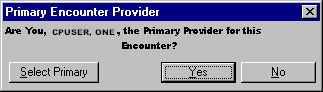 Figure 4-8Figure 4-8 allows you to verify the primary provider for this encounter form.Click Yes.CPRS brings up the Encounter Form that was set up for the Hospital Location, where the procedure was performed. The Visit Type tab is displayed.Enter appropriate information for visit type. For example, in Figure 4-9, the following information was entered:Type of Visit. Established PatientSection Name. Intermediate Exam 11-19 Min.Visit Related to Service Connected Condition. YesCurrent providers for this encounter. 1CPUSER, ONE1 Patch MD*1.0*11 June 2009 Replaced provider name with generic name.Clinical Procedures Process, Part 2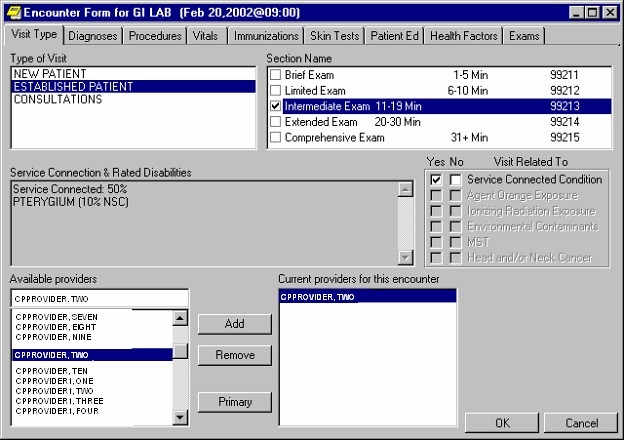 Figure 4-9Click the Diagnoses tab.Clinical Procedures Process, Part 2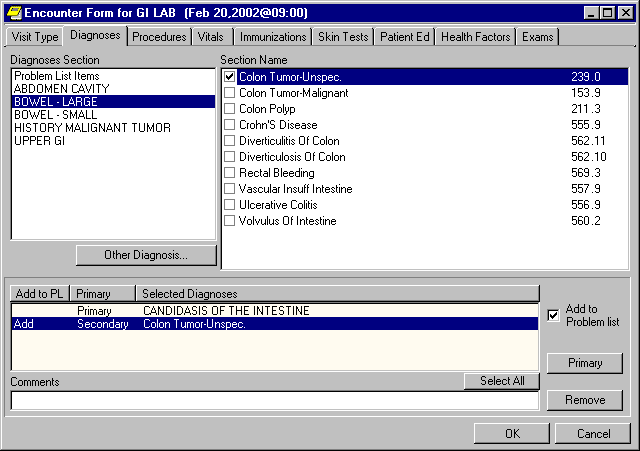 Figure 4-10Enter appropriate information for diagnoses. See Figure 4-10.Click the Procedures tab.Clinical Procedures Process, Part 2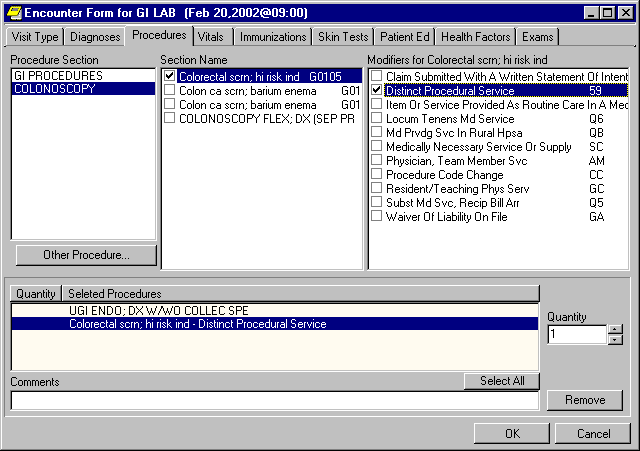 Figure 4-11Enter appropriate procedure information. See Figure 4-11.Click the Exams tab.Clinical Procedures Process, Part 2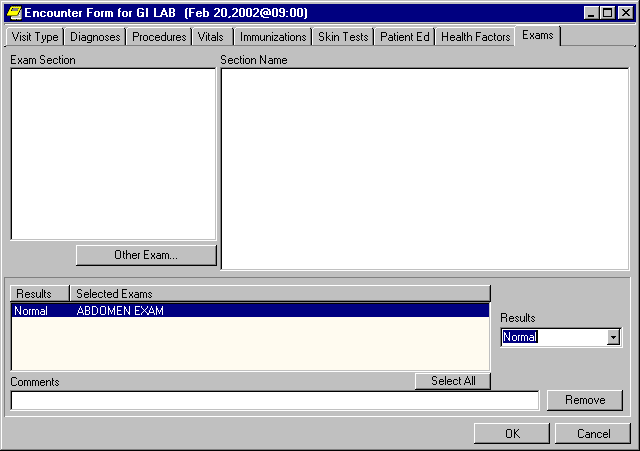 Figure 4-12Enter appropriate exam information. (See Figure 4-12.) Click OK to return to the Consults tab.Signing OffTo complete the consult procedure, select Action > Consult Results > Sign Note Now.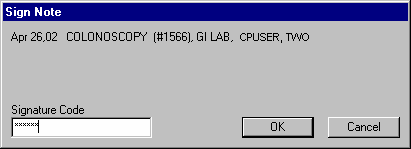 Figure 4-13Enter your electronic signature to sign the TIU note and complete the consult procedure.Clinical Procedures Process, Part 2Click OK.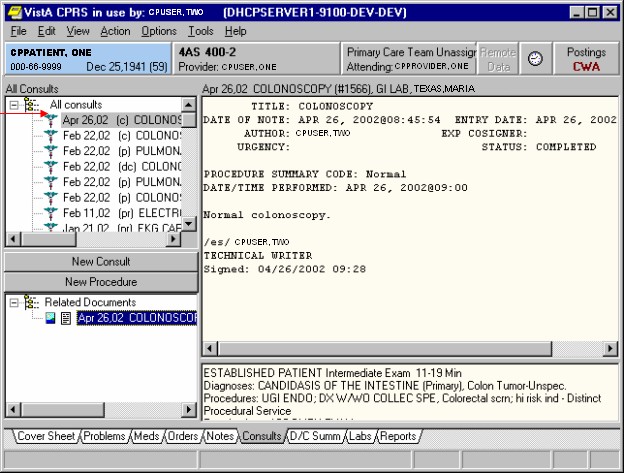 Figure 4-14The consult procedure now has a status of complete (Figure 4-14).The procedure location (GI LAB in Figure 4-14) is used for workload reporting.The workload for the procedure goes through the standard TIU interface with PCE (Patient Care Encounter).Even though the consult is complete, you can still attach additional files and studies to the same order.Clinical Procedures Process, Part 21Resulting High Volume ProceduresPatch MD*1.0*21 streamlines the process for high volume procedures such as the electrocardiograms. It reduces the steps for entering the interpretations and completing the procedure request for results that have been verified on the medical device.Make sure the Clinical Application Coordinator and IRM Programmer Support follow the High Volume Procedure Checklist in Appendix E – High Volume Procedure Checklist of the Clinical Procedures Implementation Guide to implement a high volume procedure. Once you set up a procedure, you can use this functionality.Do not setup a procedure for high volume, if you do not want to use the auto closure functionality and there is no text impression from the device. You should use the regular CP process.There are multiple ways that the high volume procedure can be processed. The table below shows the different ways:Once the procedure is performed and transmitted to VistA, Clinical Procedures will create the note with four lines of text and administratively close the note. This first example shows a procedure with no text and it is auto closed by the proxy user with administrative closure.1 Patch MD*1.0*21 June 2010 Add Resulting High Volume Procedures section to Chapter 4.Clinical Procedures Process, Part 2If a procedure is set to get the text impression, Clinical Procedures will add the text into the note and administratively close the note. This functionality will only work if the medical device is capable of sending the text impression and the result is the final result and was verified on the device. Otherwise, the text will not be included in the note.The next example shows the administratively closed note by the proxy user with the text impression added in the note for an EKG.The following example shows an EKG note with the text added, but the note was auto closed by the interpreter on the Muse:LOCAL TITLE: CP MUSE EKG STANDARD TITLE: CARDIOLOGY NOTEDATE OF NOTE: JUL 01, 2009@12:00:29 ENTRY DATE: JUL 01, 2009@12:00:29 AUTHOR: MUSE,INTERPRETER	EXP COSIGNER:URGENCY:	STATUS: COMPLETEDPROCEDURE SUMMARY CODE: Machine Resulted DATE/TIME PERFORMED: AUG 04, 2008@09:00:4** DOCUMENT IN VISTA IMAGING ** SEE FULL REPORT IN VISTA IMAGINGSIGNATURE NOT REQUIREDSEE SIGNATURE IN VISTA IMAGING** (Muse EKG(Bi-Directional)) AUTO-INSTRUMENT DIAGNOSIS **Procedure: 93040  12 Lead ECGRelease Status: Released Off-Line Verified Date Verified: Aug 04, 2008@09:43:06 Interpreter: MUSE,INTERPRETER93000.2 Ventricular Rate:	69	BPMThe fourth example shows a procedure with the text of the result added to the significant findings of the consult and the note remains in the “Undictated” status. This example is the Detailed Consult that has the significant findings and the note displayed:Clinical Procedures V. 1.0	April 2004 User ManualClinical Procedures Process, Part 2EVENT:	 	Pre-Case Documentation 	EVENT:	Patient ArrivesEVENT:	Patient on TableEVENT:	Pre-Procedure Teaching PerformedEVENT:	Patient Verbalized Understanding of ProcedureEVENT:	Consent Signed \T\ On ChartEVENT:	History \T\ Physical On ChartEVENT:	Armband Checked \T\ On PatientEVENT:	 	EVENT:	No Known Drug AllergiesEVENT:	Patient Allergies:EVENT:	IV's Infusing:EVENT:	IV Site:EVENT:	Pre-Case Conscious Sedation AssessmentEVENT:	Pre-Procedure Pulses CheckedEVENT:	 	EVENT:	Lab Results CheckedEVENT:	Physician CalledEVENT:	Patient Prepped \T\ Draped In Usual MannerEVENT:	12-Lead PrintEVENT:	 	EP Procedure 	EVENT:	Physician ArrivedEVENT:	SpO2 99%; HR 88 bpm; 121/88/109 NBP; RR 19/minEVENT:	Case Event - Diagnostic EP EVENT:Case Event Type:Diagnostic EP,Physician:smith,johnEVENT:	HR 87 bpm; ***/***/*** NBP; RR 19/minEVENT:	Case StartEVENT:	Fentanyl IV 5 mcgEVENT:	Midazolam IV 6 mgEVENT:	Procedure: EP Study with InductionEVENT:	Lidocaine Administered to:EVENT:	Percutaneous Puncture to:EVENT:	Sheath InsertedEVENT:	8F SR3 8F sheathEVENT:	Catheter InsertedEVENT:	Quadrapolar EP catheterEVENT:	Conduction Intervals EVENT:Case Event Type:Interventional EP,Physician:smith,johnEVENT:	Arrhy : TachyEVENT:	Arrhy : TerminatedEVENT:	SpO2 94%; HR 187 bpm; 166/110/133 NBP; RR 20/minEVENT:	Arrhy : TachyEVENT:	Arrhy : TerminatedEVENT:	Arrhy : TachyEVENT:	Arrhy : TerminatedEVENT:	Procedure: MappingEVENT:	Procedure: Electrophysiologic AblationEVENT:	5031TM Ablation catheterEVENT:	 	Post Case Documentation 	EVENT:	Case EndEVENT:	Sheaths Pulled \T\ Manual Pressure AppliedEVENT:	Sheaths Sutured In PlaceEVENT:	Post Case Conscious Sedation AssessmentEVENT:	Post Procedure Pulses CheckedEVENT:	 	EVENT:	Hemostasis ObtainedEVENT:	Dressing Applied to the SiteEVENT:	Post Procedure Teaching PerformedEVENT:	Patient Verbalizes Understanding of TeachingEVENT:	Report Called To:EVENT:	Patient Transferred To: Procedure: 99999 Conscious SedationCS-ACT-PRE:2 - Able to move 4 extremities voluntarily or on commandCS-ACT-POST:Clinical Procedures Process, Part 20 - Unable to move extremities voluntarily or on commandCS-RESP-PRE:	2 - Able to breathe deeply and cough freelyCS-RESP-POST:	1 - Dyspnea or limited breathingCS-CIRC-PRE:	2 - BP +/- 20% of pre-anesthetic levelCS-CIRC-POST:	1 - BP +/- 20% to 49% of pre-anesthetic levelCS-CONS-PRE:	2 - Fully AwakeCS-CONS-POST:	1 - Arousable on calling CS-O2SAT-PRE:2 - Able to maintain O2 saturation greater than 92% on room airCS-O2SAT-POST:1 - Needs O2 inhalation to maintain O2 Saturation greater than 90%CS-SCORE-PRE:	10CS-SCORE-POST:	4Procedure: 99999 XRay SummaryEvent_DICOM_Study:1.2.840.113619.6.209.2667640736.933319371.3302940589.266219474Procedure: 99999 ReportsProcedure: 99999 Custom_FieldsProcedure: 99999 Registry_FieldsProcedure: 99999 Registry_FieldsProcedure: 0  Study EventsProcedure: 0  Study EventsProcedure: 0  Study EventsProcedure: 99999COMPLETE/UPDATE	12/04/08 12:10	CLINICAL,DEVICE P	ACKERMAN,TEST(entered) 06/25/09 17:20Note# 5835Note: TIME ZONE is local if not indicatedSignificant Findings: **Yes**LOCAL TITLE: CP CARDIOLOGYDATE OF NOTE: JUN 25, 2009@16:46:33 ENTRY DATE: JUN 25, 2009@16:46:33 AUTHOR:	EXP COSIGNER:URGENCY:	STATUS: UNDICTATEDPROCEDURE SUMMARY CODE: Machine Resulted DATE/TIME PERFORMED: DEC 04, 2008@12:10:0==================================================================================================================== END =======================================Once the note is complete, the Procedure request will be complete.Clinical Procedures Process, Part 2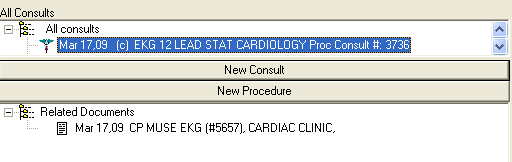 Figure 4-15On the Consults tab in Computerized Patient Record System (CPRS), the technician can create an addendum to the note and enter the encounter form information. Highlight the note that was administratively closed. Use the “Action” pull down menu and select Consult Results and then select Make Addendum.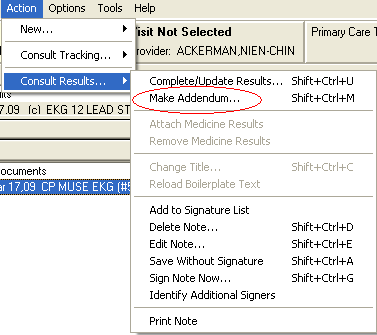 Figure 4-16Click on the Encounter button to bring up the Encounter form for the workload.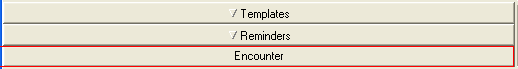 Figure 4-17Clinical Procedures Process, Part 2If you used a Consults title for the note, the note will appear in both the Notes and Consults tab. On the Notes tab, you will be able to see the individual note without the procedure request. You can highlight the note and click the “Encounter” button to launch the Encounter form.Note: If you used a Consult title for the note, the Procedure Summary Code and Date/Time Performed will not be displayed on the note.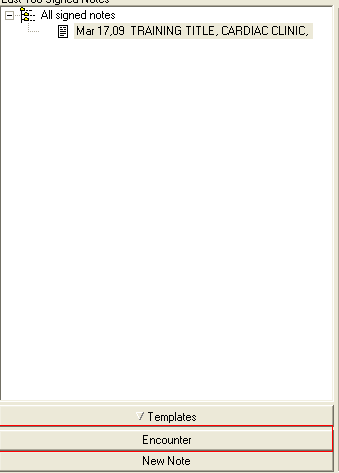 Figure 4-18Clinical Procedures Process, Part 2If you setup the procedure with the text to be entered as significant findings, you will see the Detailed Consult on the Consults tab and in the Procedure (local only) component on the Reports tab of CPRS.Clinical Procedures Process, Part 2Viewing Clinical Procedures ResultsYou can go to VistA Imaging to view results. If you as the interpreter did not interpret the result right after the procedure was performed, you may want to view the results before you enter an interpretation. In the colonoscopy example, the interpretation was entered in Figure 4-6.Logon to CPRS.Select Tools > VistA Imaging Display, Figure 4-19. The patient’s Abstract list is displayed, Figure 4-20.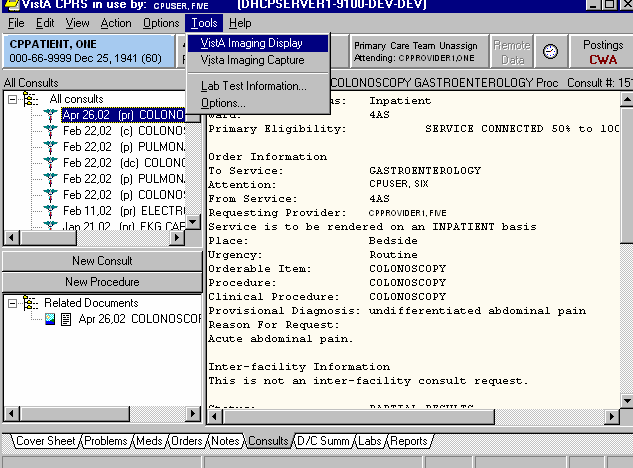 Figure 4-19Clinical Procedures Process, Part 2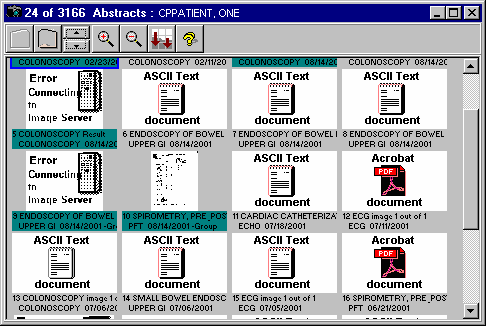 Figure 4-20Note: VistA Imaging accepts procedure results in .bmp, jpg, jpeg, html, .pdf, .rft, tiff, and .txt formats.Select View > Clinical Procedures to view Clinical Procedures document titles. The list of CP documents for the patient is displayed. (Figure 4-21).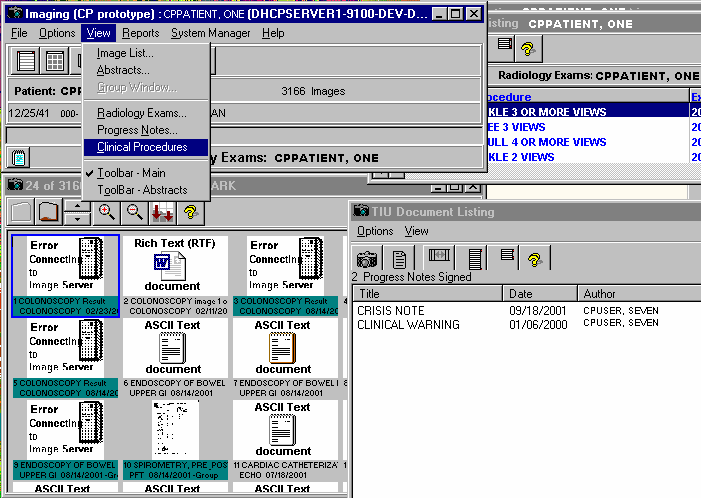 Figure 4-21Clinical Procedures Process, Part 2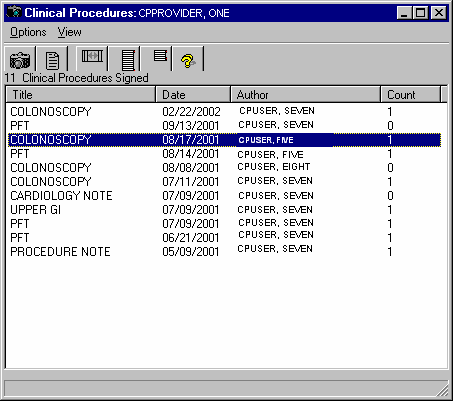 Click a document title, and then click the camera icon to display the associated images for that CP document, Figure 4-22.Clinical Procedures Process, Part 2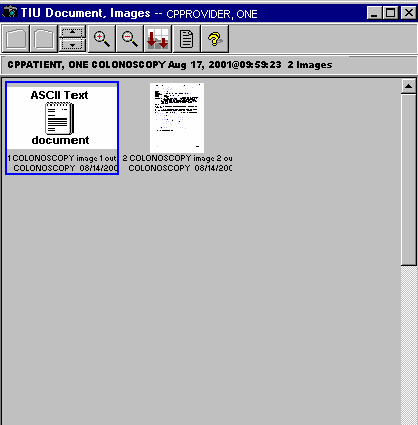 Figure 4-23Double-click the abstract to open the result file, (Figure 4-23).In the screen where the CP documents are listed, Figure 4-22, click the CP title, and then click the report icon next to the camera. The TIU Note is displayed, Figure 4-24.Clinical Procedures Process, Part 2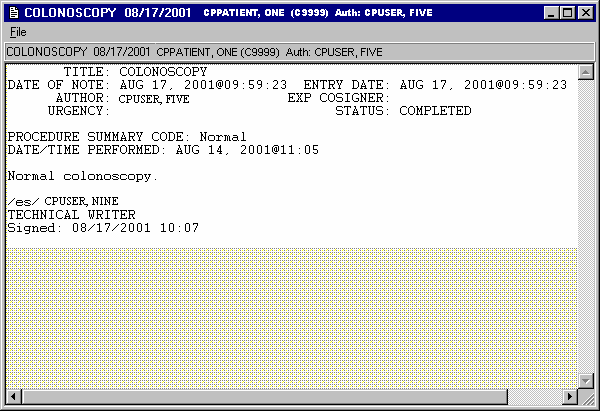 Figure 4-24Figure 4-24 is an example of a document that has been interpreted and signed.If you launch Imaging Display before the document is interpreted, the Author field is undefined and the status is UNDICTATED. Some users may want to view the results before interpreting.Linking Consent Forms and Images to CP DocumentsAs the interpreter, you can link a consent form or other images to CP documents by using VistA Imaging Capture. VistA Imaging Capture software can capture clinical images or scanned documents and attach them to Clinical Procedures. Refer to the VistA Imaging 3.0 MAG*3.0*7 Patch Document at the following website:  WEBSITE REDACTED -DOESN’T WORKREDACTEDViewing the ReportsHere is an example of how to add a single field #204.5 to the Full GI Medicine View file (#690.2).Select MEDICINE VIEW PRINT VIEW TEMPLATE NAME:	Full GIENDOSCOPY/CONSULTPRINT VIEW TEMPLATE NAME: Full GI// <RET> PRIMARY FILE: ENDOSCOPY/CONSULT// <RET> Select FIELD NUMBER: 37.1// <RET>FIELD NUMBER: 37.1// <RET> ORDER ENTRY USAGE: <RET> ASTM: <RET>VALUE TYPE: <RET> UNITS: <RET> RANGES: <RET> SEG: <RET>PIECE: <RET>CODING METHOD: <RET>Select FIELD NUMBER: 204.5Are you adding '204.5' as a new FIELD NUMBER (the 47TH for this MEDICINE VIEW)? No// Y	(Yes)FIELD NUMBER ASTM: <RET> ORDER ENTRY USAGE: <RET> ASTM: <RET>VALUE TYPE: <RET> UNITS: <RET> RANGES: <RET> SEG: <RET>PIECE: <RET>CODING METHOD: <RET>Select FIELD NUMBER: <RET>Select SUB-FILE: 699.04// <RET> SUB-FILE: 699.04// <RET> Select SUB-FIELD: .01// <RET>SUB-FIELD: .01// <RET> ORDER ENTRY USAGE: <RET> ASTM: <RET>VALUE TYPE: <RET> UNITS: <RET> RANGES: <RET> SEG: <RET>PIECE: <RET>CODING: <RET>Select SUB-FIELD: <RET>Select SUB-FILE: <RET>Select PROCEDURE: GEN// <RET>Type: Full// <RET>Select MEDICINE VIEW PRINT VIEW TEMPLATE NAME: <RET>Viewing the Reports1Ad Hoc Health Summary Components for CP ReportsA patient at a site can have multiple procedures performed. Over a certain period of time, this would make it difficult for the physician to search through the Clinical Reports for Medicine/CP Reports in CPRS. With patch MD*1*21, the site can setup an Ad Hoc Health Summary component for a specific procedure such as Electrocardiogram.  The component would be used to group the CP reports for that procedure. This way, the physician can just look through the reports for a specific procedure. If your site has certain procedures that are high volume, you can set this up. Please contact your IRM programmer and Clinical Application Coordinator and have them refer to Step 3 – Create Ad Hoc Health Summary Component for CP of Chapter 10 - Setting Up CPRS for Clinical Procedures in the Clinical Procedures Implementation Guide for the setup.The next few screen captures depict an example Ad Hoc HS component that was created for the EKG reports:Select Reports tab in CPRS and select Ad Hoc Report within the Health Summary tree view.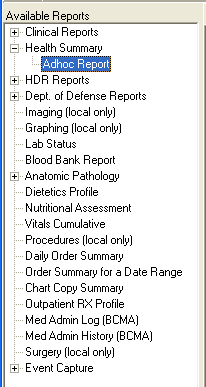 Figure 5-11 Patch MD*1.0*21 June 2010 – Ad Hoc Health Summary Components For CP reports.Viewing the Reports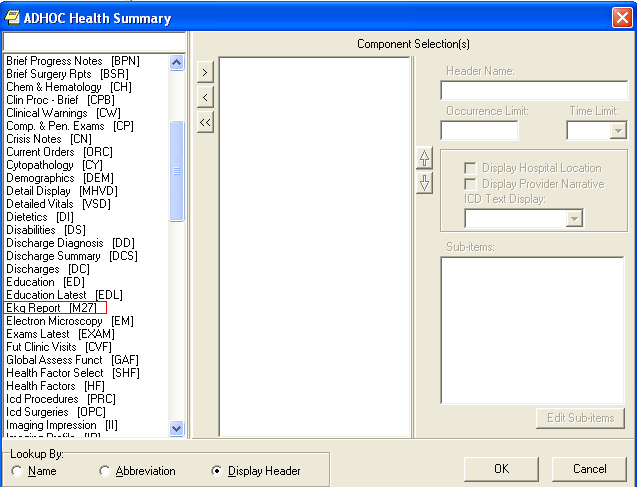 Figure 5-2Find the Health Summary component that you want and select it. Enter the Occurrence Limit and Time Limit that you want. The Occurrence Limit field is the number of reports that you want displayed and the Time Limit is the date range to find the report such as 1Y (1 year). Once you clicked the “OK” button, you should generate only EKG reports found for that occurrence and time limit.Viewing the Reports1Report OptionsThe option Print list of Procedure with incomplete workload [MD PROC W/INCOMPLETE WORKLOAD] prints a list of procedures that have incomplete workload information for a date range. This date range used is the date/time performed of the CP Result Report.  The list is sorted alphabetically by the Facility Treating Specialty and then alphabetically by the procedure name. Within the procedure, a list of records with the visit date/time, patient name (last four of the social security number), Consult request number, Text Integration Utility (TIU) note number, and the missing data (Diagnosis, Current Procedure Terminology (CPT), or Provider) is generated. This list can be used to let the Clinical Application Coordinator (CAC) know which study does not have the workload data entered. All missing data should be entered by the CAC for the incomplete procedures using the Patient Care Encounter (PCE) option PCE Encounter Data Entry – Supervisor [PXCE ENCOUNTER ENTRY SUPER].The input information needed to run the option is the following:Start Date – the starting date of the date/time performed of the CP Result Report.End Date – the ending date of the date/time performed of the CP Result Report.Facility Treating Specialty – enter a facility treating specialty or “ALL” for all Facility Treating Specialties.List Printer – enter a printer device to print the list or “HOME” for on screen display.Following is an example of running the option.1 Patch MD*1.0*21 June 2010 Added Report Options chapter.The Clinical Procedures Studies List [MD STUDIES LIST] option generates a report which lists all studies associated with the consult requests. The report should be sent to a 132 column printer. This list includes consult requests that are in an active, pending, partial result, or complete status. Any consult request that has a complete status with a request date over a year ago will be screened out of the list. The list is sorted by Facility Treating Specialty and then by the medical device name. The report displays the following information:Patient – name of patientID# - Patient last four numbers of the social security number.Consult # - consult request numberReqd. Date/Time – date/time of consult requestUrgency – the consult urgency (routine, emergency, stat…etc.)Procedure –CP Definition nameCP Status – the status of the CP study (Pending, Complete, Ready)Check-In Date/Time – date/time of study check-inReport OptionsThe input information needed to run the option is the following:Facility Treating Specialty – enter a facility treating specialty or “ALL” for all facility treating specialtiesList printer – enter a 132 column printer for the report.The screen capture in the next page shows a sample run of the Clinical Procedures Studies List.Report OptionsReport OptionsReport OptionsGlossaryAccess Code A unique sequence of characters known by and assigned only to the user, the system manager and/or designated alternate(s). The access code (in conjunction with the verify code) is used by the computer to identify authorized users.Action A functional process that a clinician or clerk uses in the TIU computer program. For example, “Edit” and “Search” are actions. Protocol is another name for Action.ADP Coordinator/ADPAC/Application Coordinator Automated Data Processing Application Coordinator. The person responsible for implementing a set of computer programs (application package) developed to support a specific functional area such as clinical procedures, PIMS, etc.Application A system of computer programs and files that have been specifically developed to meet the requirements of a user or group of users.Archive The process of moving data to some other storage medium, usually a magnetic tape, and deleting the information from active storage in order to free-up disk space on the system.ASU Authorization/Subscription Utility, an application that allows sites to associate users with user classes, allowing them to specify the level of authorization needed to sign or order specific document types and orderables. ASU is distributed with TIU in this version; eventually it will probably become independent, to be used by many VistA packages.Attachments Attachments are files or images stored on a network share that can be linked to the CP study. CP is able to accept data/final result report files from automated instruments. The file types that can be used as attachments are the following:.txt	Text files.rtf	Rich text files.jpg	JPEG Images.jpeg	JPEG Images.bmp	Bitmap Images.tiff	TIFF Graphics (group 3 and group 4 compressed and uncompressed types).pdf	Portable Document Format.html	Hypertext Markup Language.DOC (Microsoft Word files) are not supported. Be sure to convert .doc files to .rtf or to.pdf format.Background Processing Simultaneous running of a "job" on a computer while working on another job. Examples would be printing of a document while working on another, or the software might do automatic saves while you are working on something else.GlossaryBackup Procedures The provisions made for the recovery of data files and program libraries and for restart or replacement of ADP equipment after the occurrence of a system failure.Boilerplate Text A pre-defined TIU template that can be filled in for Titles, Speeding up the entry process. TIU exports several Titles with boilerplate text which can be modified to meet specific needs; sites can also create their own.Browse Lookup the file folder for a file that you would like to select and attach to the study. (e.g., clicking the “...” button to start a lookup).Bulletin A canned message that is automatically sent by MailMan to a user when something happens to the database.Business Rule Part of ASU, Business Rules authorize specific users or groups of users to perform specified actions on documents in particular statuses (e.g., an unsigned TIU note may be edited by a provider who is also the expected signer of the note).Class Part of Document Definitions, Classes group documents. For example, “CLINICAL PROCEDURES” is a class with many kinds of Clinical Procedures notes under it. Classes may be subdivided into other Classes or Document Classes. Besides grouping documents, Classes also store behavior which is then inherited by lower level entries.Consult Referral of a patient by the primary care physician to another hospital service/ specialty, to obtain a medical opinion based on patient evaluation and completion of any procedures, modalities, or treatments the consulting specialist deems necessary to render a medical opinion.Contingency Plan A plan that assigns responsibility and defines procedures for use of the backup/restart/recovery and emergency preparedness procedures selected for the computer system based on risk analysis for that system.CP Clinical Procedures.CP Definition CP Definitions are procedures within Clinical Procedures.1CP Procedure A procedure who’s data is stored in the Clinical Procedures package.CP Study A CP study is a process created to link the procedure result from the medical device or/and to link the attachments browsed from a network share to the procedure order.CPRS Computerized Patient Record System. A comprehensive VistA program, which allows clinicians and others to enter and view orders, Progress Notes and Discharge Summaries (through a link with TIU), Problem List, view results, reports (including health summaries), etc.1 Patch MD*1.0*2 July 2004 New Glossary term added.GlossaryData Dictionary A description of file structure and data elements within a file.Device A hardware input/output component of a computer system (e.g., CRT, printer).Document Class Document Classes are categories that group documents (Titles) with similar characteristics together. For example, Cardiology notes might be a Document Class, with Echo notes, ECG notes, etc. as Titles under it. Or maybe the Document Class would be Endoscopy Notes, with Colonoscopy notes, etc. under that Document Class.Document Definition Document Definition is a subset of TIU that provides the building blocks for TIU, by organizing the elements of documents into a hierarchy structure. This structure allows documents (Titles) to inherit characteristics (such as signature requirements and print characteristics) of the higher levels, Class and Document Class. It also allows the creation and use of boilerplate text and embedded objects.Edit Used to change/modify data typically stored in a file. Field A data element in a file.File The M construct in which data is stored for retrieval at a later time. A computer record of related information.File Manager or FileMan Within this manual, FileManager or FileMan is a reference to VA FileMan. FileMan is a set of M routines used to enter, edit, print, and sort/search related data in a file, a database.File Server A machine where shared software is stored.Gateway The software that performs background processing for Clinical Procedures.Global An M term used when referring to a file stored on a storage medium, usually a magnetic disk.GUI Graphical User Interface - a Windows-like screen that uses pull-down menus, icons, pointer devices, and other metaphor-type elements that can make a computer program more understandable, easier to use, allow multi-processing (more than one window or process available at once), etc.GlossaryInterpreter Interpreter is a user role exported with USR*1*19 to support the Clinical Procedures Class. The role of the Interpreter is to interpret the results of a clinical procedure. Users who are authorized to interpret the results of a clinical procedure are sent a notification when an instrument report and/or images for a CP request are available for interpretation. Business rules are used to determine what actions an interpreter can perform on a document of a specified class, but the interpreter themselves are defined by the Consults application. These individuals are ‘clinical update users’ for a given consult service.IRMS Information Resource Management Service.Kernel A set of software utilities. These utilities provide data processing support for the application packages developed within the VA. They are also tools used in configuring the local computer site to meet the particular needs of the hospital. The components of this operating system include: MenuMan, TaskMan, Device Handler, Log-on/Security, and other specialized routines.LAYGO An acronym for Learn As You Go. A technique used by VA FileMan to acquire new information as it goes about its normal procedure. It permits a user to add new data to a file.M Formerly known as MUMPS or the Massachusetts (General Hospital) Utility Multi- Programming System. This is the programming language used to write all VistA applications.MailMan An electronic mail, teleconferencing, and networking system.1Medicine Procedure A procedure who’s data is stored in the Medicine package.Menu A set of options or functions available to users for editing, formatting, generating reports, etc.Module A component of a software application that covers a single topic or a small section of a broad topic.Namespace A naming convention followed in the VA to identify various applications and to avoid duplication. It is used as a prefix for all routines and globals used by the application.Network Server Share A machine that is located on the network where shared files are stored. Notebook This term refers to a GUI screen containing several tabs or pages.OI Office of Information, formerly known as Chief Information Office Field Office, Information Resource Management Field Office, and Information Systems Center.GlossaryOption A functionality that is invoked by the user. The information defined in the option is used to drive the menu system. Options are created, associated with others on menus, or given entry/exit actions.Package Otherwise known as an application. A set of M routines, files, documentation and installation procedures that support a specific function within VistA.Page This term refers to a tab on a GUI screen or notebook.Password A protected word or string of characters that identifies or authenticates a user, a specific resource, or an access type (synonymous with Verify Code).Pointer A special data type of VA FileMan that takes its value from another file. This is a method of joining files together and avoiding duplication of information.Procedure Request Any procedure (EKG, Stress Test, etc.) which may be ordered from another service/specialty without first requiring formal consultation.Program A set of M commands and arguments, created, stored, and retrieved as a single unit in M.Queuing The scheduling of a process/task to occur at a later time. Queuing is normally done if a task uses up a lot of computer resources.RAID  Redundant Array of Inexpensive Drives. Imaging uses this to store images.1Remote Data Viewing   The act of viewing a patient’s data from a remote facility.Result A consequence of an order. Refers to evaluation or status results. When you use the Complete Request (CT) action on a consult or request, you are transferred to TIU to enter the results.<RET> Carriage return.Routine A set of M commands and arguments, created, stored, and retrieved as a single unit in M.Security Key A function which unlocks specific options and makes them accessible to an authorized user.Sensitive Information Any information which requires a degree of protection and which should be made available only to authorized users.GlossarySite Configurable A term used to refer to features in the system that can be modified to meet the needs of each site.Software A generic term referring to a related set of computer programs. Generally, this refers to an operating system that enables user programs to run.Status Symbols Codes used in order entry and Consults displays to designate the status of the order.Task Manager or TaskMan A part of Kernel which allows programs or functions to begin at specified times or when devices become available. See Queuing.Title Titles are definitions for documents. They store the behavior of the documents which use them.TIU Text Integration Utilities.User A person who enters and/or retrieves data in a system, usually utilizing a CRT.User Class User Classes are the basic components of the User Class hierarchy of ASU (Authorization/Subscription Utility) which allows sites to designate who is authorized to do what to documents or other clinical entities.User Role User Role identifies the role of the user with respect to the document in question (e.g., Author/Dictator, Expected Signer, Expected Cosigner, Attending Physician, etc.).Utility An M program that assists in the development and/or maintenance of a computer system.Verify Code A unique security code which serves as a second level of security access. Use of this code is site specific; sometimes used interchangeably with a password.VistA Veterans Health Information Systems and Technology Architecture. Workstation A personal computer running the Windows 9x or NT operating system.IndexIndexAAd Hoc Health Summary Components for CP Reports, 5- 26Auto Check-In Without Appointment, 3-10 Auto Study Check in, 3-9Auto Study Check-in With Appointment, 3-17Bbenefits, 1-6Cchecking in studies, 3-26completestatus, 2-4Confirm the Auto Study Check-in, 3-17 consent formslinking, 4-26 consult procedures ordering, 3-1CP process, 3-1, 4-1 CP resultsviewing, 4-22CP User, 2-1Icons, 2-1opening, 2-1selecting a patient, 2-2 CPRSordering a consult procedure, 3-1Ddefining the CP User window, 2-3 deletingstudy, 2-5Eencounter information, 4-7 errorsstatus, 2-4updating, 3-32Ffile types, 1-7GGlossary, 7-1HHigh Volume Procedures Resulting, 4-14hospital location, 1-7Iimagesdisplaying, 4-22 imagingcapture, 4-26display, 4-22 imaging file types, 1-7 intended audience, 1-6 interpretationsentering, 4-1introduction, 1-1MMedicine/CP Reports, 5-1Abnormal, 5-3Brief Report, 5-7Configuring, 5-23Full Captioned, 5-8Full Report, 5-13Procedures, 5-21Procedures (local only), 5-18Nnewstatus, 2-3Oorderingconsult procedures, 3-1Ppatientselecting, 2-2selecting in CP User, 2-2 pending instrument datastatus, 2-4process flow diagrams, 1-2Rready to complete status, 2-4related manuals, 1-6 Report OptionsClinical Procedures Studies List, 6-2IndexPrint list of Procedure with incomplete workload, 6-1 Resulting High Volume Procedures, 4-14Ssign off, 4-12 statuscomplete, 2-4error, 2-4types of, 2-3 studychecking in, 3-26completing, 4-1deleting, 2-5fixing errors, 3-32submitting, 3-29updating status, 3-32 study statustypes of, 2-3submittedstatus, 2-4 submittingstudies, 3-29TTIUentering interpretations, 4-1Vviewing results, 4-22Wworkload reporting, 1-7DescriptionDateTechnical WriterOriginally released.April 20041Patch MD*1.0*2 released.July 20042Patch MD*1.0*10 released.March 20053Patch MD*1.0*4 released.September 2006REDACTED4Patch MD*1.0*14 released. Added new sections for Auto Study Check-In to Ch. 3.March 2008REDACTED5Patch MD*1.0*11 released. Added new section in Ch. 3 for handling appointment no shows and cancellation with the auto study check-in. Replaced provider name in Ch. 4 with generic name.June 2009REDACTED6Patch MD*1.0*21 released. Added new section in Ch. 4 for resulting the high volume procedures.Added Ad Hoc Health Summary Components for CP reports to Ch. 5. Added Ch. 6 Report Options.Updated Ch 8 Index.June 2010REDACTEDProcedureTextSetupAnyNoAuto Closure with Proxy UserEKG(Muse)YesAuto Closure with Proxy User,Auto Closure with Muse interpreter, orSignificant FindingsAnyYesAuto Closure with Proxy User orSignificant FindingsClinical Procedures Process, Part 293000.3 Atrial Rate:69BPM93000.4 P-R Interval:140ms93000.5 QRS Duration:100ms93000.6 Q-T Interval:386ms93000 QTC Calculation(Bezet):413	ms 93000.12  Calculated P Axis: 75	degrees93000.13  Calculated R Axis: 72	degrees93000.14  Calculated T Axis: 72	degrees Normal sinus rhythmNormal ECGAdministrative Closure: 07/01/2009by: INTERPRETER MUSE INTERPRETER93000 QTC Calculation(Bezet):413	ms 93000.12  Calculated P Axis: 75	degrees93000.13  Calculated R Axis: 72	degrees93000.14  Calculated T Axis: 72	degrees Normal sinus rhythmNormal ECGAdministrative Closure: 07/01/2009by: INTERPRETER MUSE INTERPRETER93000 QTC Calculation(Bezet):413	ms 93000.12  Calculated P Axis: 75	degrees93000.13  Calculated R Axis: 72	degrees93000.14  Calculated T Axis: 72	degrees Normal sinus rhythmNormal ECGAdministrative Closure: 07/01/2009by: INTERPRETER MUSE INTERPRETERXRAY-FLTIME:22.00minXRAY-FLDOSE:cGycm2XRAY-CINEDOSE:cGycm2XRAY-TOTDOSE:cGycm2XRAY-CINEFRAME:XRAY-INTFLTIME:10.00XRAY-DIAGFLTIME:12.00XRAY-TOTALRUNS:Procedure: 99999DICOMSelect OPTION NAME:	MD PROC W/INCOMPLETE WORKLOAD	Print list of Procedure with incomplete workloadPrint list of Procedure with incomplete workload Select Start Date: T-365 (APR 07, 2009)Select End Date: T (APR 07, 2010)Select Facility Treating Specialty (or ALL): ALL Select LIST Printer: HOME// 0;80;9999 TELNETApr 07, 2010 3:29:20 pm	Page 1P R O C E D U R E S	W I T H	I N C O M P L E T E	W O R K L O A DCARDIOLOGYVisit D/T	Patient	Consult #	TIU #  MISSINGSelect OPTION NAME:	MD PROC W/INCOMPLETE WORKLOAD	Print list of Procedure with incomplete workloadPrint list of Procedure with incomplete workload Select Start Date: T-365 (APR 07, 2009)Select End Date: T (APR 07, 2010)Select Facility Treating Specialty (or ALL): ALL Select LIST Printer: HOME// 0;80;9999 TELNETApr 07, 2010 3:29:20 pm	Page 1P R O C E D U R E S	W I T H	I N C O M P L E T E	W O R K L O A DCARDIOLOGYVisit D/T	Patient	Consult #	TIU #  MISSINGPROCEDURE: CARDIAC CATHETERIZATIONReport Options07/14/05@17:19CPPATIENT,ONE(0000)26184281Diagnosis CPTProvider07/15/05@09:56CPPATIENT,TWO(0001)26204248Diagnosis CPTProviderApr 07, 2010 3:29:20 pm	Page 2P R O C E D U R E S	W I T H	I N C O M P L E T E	W O R K L O A DCARDIOLOGYVisit D/T	Patient	Consult #	TIU # MISSING PROCEDURE: EKG, ROUTINE (12 LEADS)Apr 07, 2010 3:29:20 pm	Page 2P R O C E D U R E S	W I T H	I N C O M P L E T E	W O R K L O A DCARDIOLOGYVisit D/T	Patient	Consult #	TIU # MISSING PROCEDURE: EKG, ROUTINE (12 LEADS)Apr 07, 2010 3:29:20 pm	Page 2P R O C E D U R E S	W I T H	I N C O M P L E T E	W O R K L O A DCARDIOLOGYVisit D/T	Patient	Consult #	TIU # MISSING PROCEDURE: EKG, ROUTINE (12 LEADS)Apr 07, 2010 3:29:20 pm	Page 2P R O C E D U R E S	W I T H	I N C O M P L E T E	W O R K L O A DCARDIOLOGYVisit D/T	Patient	Consult #	TIU # MISSING PROCEDURE: EKG, ROUTINE (12 LEADS)Apr 07, 2010 3:29:20 pm	Page 2P R O C E D U R E S	W I T H	I N C O M P L E T E	W O R K L O A DCARDIOLOGYVisit D/T	Patient	Consult #	TIU # MISSING PROCEDURE: EKG, ROUTINE (12 LEADS)Apr 07, 2010 3:29:20 pm	Page 2P R O C E D U R E S	W I T H	I N C O M P L E T E	W O R K L O A DCARDIOLOGYVisit D/T	Patient	Consult #	TIU # MISSING PROCEDURE: EKG, ROUTINE (12 LEADS)04/13/09@09:3704/13/09@10:22CPPATIENT,THREE (0002)CPPATIENT,FOUR (0003)CPPATIENT,THREE (0002)CPPATIENT,FOUR (0003)3757375856945695Diagnosis CPTProvider DiagnosisCPT04/20/09@09:46CPPATIENT,FIVE (0004)CPPATIENT,FIVE (0004)37605698Diagnosis CPT04/20/09@10:25CPPATIENT,SIX (0005)CPPATIENT,SIX (0005)37615699Diagnosis CPT04/21/09@16:18CPPATIENT,SEVEN (0006)CPPATIENT,SEVEN (0006)37625702Diagnosis CPTr 07, 2010 4:16:34 pm	C L I N I C A L	P R O C E D U R E S	S T U D I E S	L I S T	Page 1r 07, 2010 4:16:34 pm	C L I N I C A L	P R O C E D U R E S	S T U D I E S	L I S T	Page 1r 07, 2010 4:16:34 pm	C L I N I C A L	P R O C E D U R E S	S T U D I E S	L I S T	Page 1r 07, 2010 4:16:34 pm	C L I N I C A L	P R O C E D U R E S	S T U D I E S	L I S T	Page 1r 07, 2010 4:16:34 pm	C L I N I C A L	P R O C E D U R E S	S T U D I E S	L I S T	Page 1GASTROENTEROLOGYAXIOM Sensis (Bi-Directional)=============================Patient	ID#Consult #Reqd.Date/Time	UrgencyProcedureCP	Check-In Status	Date/Time-CPPATIENT,EIGHT	000733171/9/07 11:12:37 am	RoutineCOLONOSCOPYCompl 1/9/07 11:18:14 amCPPATIENT,NINE	000833181/9/07 11:22:22 am	RoutineCOLONOSCOPYCompl 1/9/07 11:23:54 amCPPATIENT,TEN	000933171/9/07 11:12:37 am	RoutineCOLONOSCOPYCompl 1/9/07 11:24:43 amCPPATIENT,ONE	001033171/9/07 11:12:37 am	RoutineCOLONOSCOPYCompl 1/9/07 11:26:16 amCPPATIENT,TWO	001133181/9/07 11:22:22 am	RoutineCOLONOSCOPYCompl 1/9/07 11:28:45 amCPPATIENT,THREE	001227259/2/05 12:30:59 pm	RoutineCOLONOSCOPYError 9/2/05 12:32:07 pmCPPATIENT,FOUR	001327679/20/05 10:05:21 am	RoutineCOLONOSCOPYCompl 9/20/05 10:05:51 amCPPATIENT,FIVE	0014364210/29/08 2:17:56 pm	RoutineCOLONOSCOPYCompl 10/29/08 3:08:13 pmCPPATIENT,SIX	001537945/1/09 11:04:33 am	RoutineCOLONOSCOPYReady 5/18/09 11:31:02 amCPPATIENT,SEVEN	001610399/20/01 9:36:47 am	RoutineCOLONOSCOPYCompl 9/21/01 11:53:01 amCPPATIENT,EIGHT	001716028/2/02 1:26:03 pm	RoutineCOLONOSCOPYCompl 8/2/02 1:41:48 pmCPPATIENT,NINE	001824124/25/05 8:12:16 am	RoutineCOLONOSCOPYCompl 5/19/05 11:11:28 amCPPATIENT,TEN	00196873/14/01 8:10:34 am	RoutineCOLONOSCOPYError 3/14/01 8:10:51 amCPPATIENT,ONE	00207163/21/01 10:04:54 am	RoutineCOLONOSCOPYCompl 3/21/01 10:08:49 amCPPATIENT,TWO	00217313/22/01 8:43:03 am	RoutineCOLONOSCOPYCompl 3/22/01 4:05:21 pmCPPATIENT,THREE	002214804/19/02 1:14:29 pm	RoutineCOLONOSCOPYCompl 4/19/02 1:17:11 pmCPPATIENT,FOUR	002315004/24/02 1:25:38 pm	RoutineCOLONOSCOPYCompl 5/7/02 1:18:31 pmCPPATIENT,FIVE	002420735/21/04 10:23:36 am	RoutineCOLONOSCOPYReady 5/21/04 10:23:56 amCPPATIENT,SIX	002534579/25/07 9:35:45 am	RoutineCOLONOSCOPYPendi 9/25/07 9:35:45 amCPPATIENT,SEVEN	002634549/24/07 11:35:44 am	RoutineCOLONOSCOPYPendi 9/24/07 11:35:44 amCPPATIENT,EIGHT	00279126/19/01 8:07:11 am	RoutineCOLONOSCOPYCompl 6/19/01 2:20:56 pmCPPATIENT, NINE	00289126/19/01 8:07:11 am	RoutineCOLONOSCOPYCompl 6/19/01 2:22:06 pmCPPATIENT,TEN	00299266/22/01 2:11:39 pm	RoutineCOLONOSCOPYCompl 6/22/01 2:20:50 pmPatientID#Consult #Date/TimeUrgencyProcedure	Status	Date/Time-CPPATIENT,EIGHT000816028/2/02 1:26:03 pmRoutineCOLONOSCOPY	Error 8/2/02 1:55:54 pmGASTROENTEROLOGYDMS (Bi-Directional)====================PatientID#Consult #Reqd.Date/Time	UrgencyProcedureCP	Check-In Status	Date/Time-CPPATIENT,ONE000138666/24/09 9:10:57 am	RoutineCOLONOSCOPYCompl 6/24/09 9:14:38 amCPPATIENT,TWO000213591/28/02 9:16:32 am	RoutineCOLONOSCOPYPendi 7/1/09 2:33:46 pmCPPATIENT,THREE000318708/19/03 1:03:29 pm	RoutineCOLONOSCOPYPendi 7/1/09 2:34:02 pmCPPATIENT,FOUR000439007/1/09 2:34:03 pm	RoutineCOLONOSCOPYPendi 7/1/09 2:34:03 pmCPPATIENT,FIVE0005124012/3/01 3:09:21 pm	RoutineCOLONOSCOPYPendi 7/1/09 2:33:56 pmCPPATIENT,SIX000613471/16/02 1:37:51 pm	RoutineCOLONOSCOPYPendi 7/1/09 2:33:48 pmCPPATIENT,SEVEN00078264/16/01 11:49:05 am	RoutineCOLONOSCOPYPendi 7/1/09 2:33:42 pm